abacus	                     blackboard  displays               blackboard     blackboar                       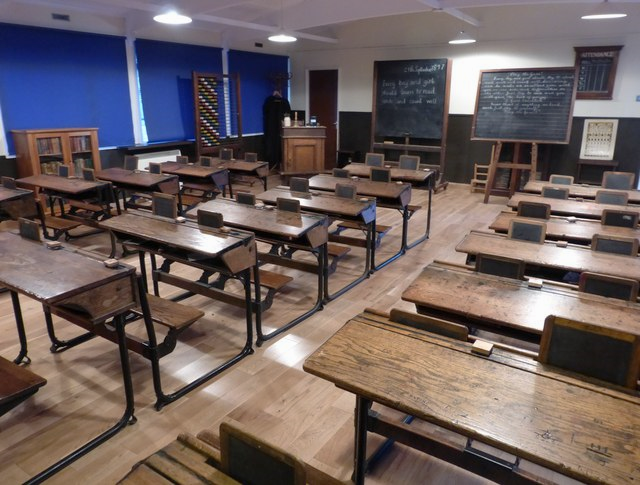 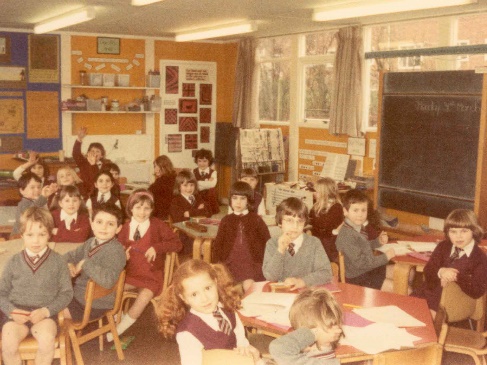 	 plain walls  desks in rows        	slates                                                                                                                                                                                                 	desks in groups       paperWhat should I already know?The past has already happened.Some things have changed from the past to the present day.I know that there are similarities and differences in relation to places, objects, materials and living things.What will I find out by the end of the unit?What will I find out by the end of the unit?Victorian schoolSchool within living memory Children had to be in school until the age of 12.After that children could leave school to go to work.What did they learn?Reading, writing and arithmetic were taught for most of the day.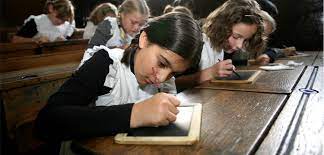 Writing on slate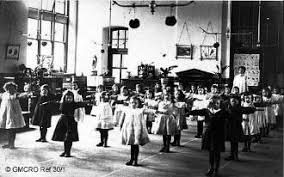 Drill exercisesThe school daySchool morning was 9am – 12pm.Children went home for lunch.Afternoons ran from 2pm-5pm.Punishments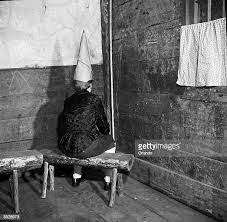 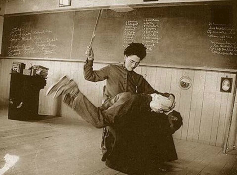 All children have to go to school until they are 16.What did they learn?Children were taught reading, writing and maths each day with other lessons such as geography, history.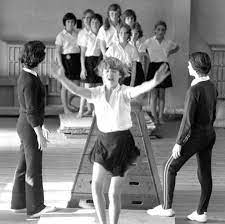 PE instead of drills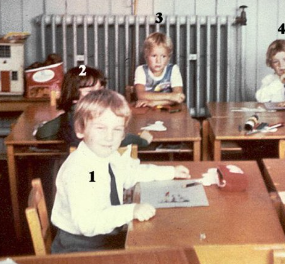 Sitting at desks using pencil and paperTeachers would either stand at the front or sit at a desk.  Children would queue up at the desk to have work marked.The school daySchool runs from 9am – 3:30pm and children stay in school for lunch.Punishments1984 a law banned the use of punishment by hitting at home or in school.  Teachers were still strict.  Vocabulary  Vocabularyarithmeticmaths – addition, subtraction, multiplication, divisionabacusa piece of equipment for countingdrillexercise done by the side of the deskslatetype of flat stone for writing oncanelong thin piece of wooddunce’s hathat worn by a child who cannot keep up in classbannedstopped from doing somethingbeatto hit someone or somethingHow can we find out about the past?We can talk to someone who was around at the time – ask questions.We can look at photographs or paintings.We can read books about that time.We can read the diaries of people around at the time.We can watch historical films about the period in history.